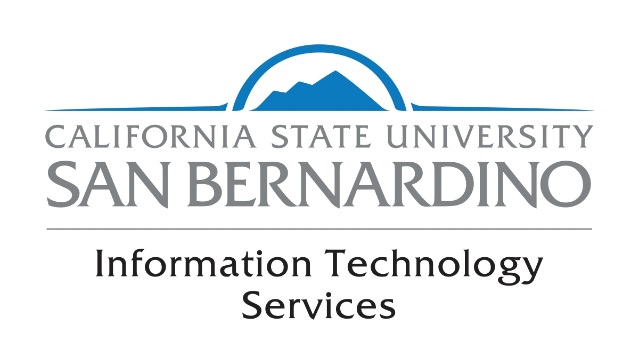 IT Governance Executive Committee Meeting MinutesJanuary 15, 20202:00 – 3:00 p.m.(CGI 204)MINUTESAttendees: Gerard Au, Michael Casadonte (Guest), Rueyling Chuang, Joel Fite (Guest), Shaun Geer (Guest), John Hernandez on behalf of Cesar Caballero, Michael Ignacio on behalf of Chinaka DomNwachukwu, Ian Jacobs, Tatiana Karmanova, Rafik Mohamed, Robert Nava, Jim O’Linger, Paz Olivérez, Sastry Pantula, Larry Rose, Randy Rouch, Sam Sudhakar, Seval Yildirim, Michael Zachary (Guest)Approval of Minutes from the December Meeting					S. SudhakarSastry Pantula provided a motion to approve with a second motion from Rafik Mohamed. Minutes approved as written. Sam Sudhakar asked the Executive Committee to send corrections or edits to Karina. Current IT Issues on Campus									AllDiscussion Items									S. SudhakarAdobe Sign Presentation—Shaun Geer shared that there is a problem with paper forms creating and resulting in long lines and long wait times and presented information on the Adobe Sign solution and the implementation at CSUSB as follows:User ExpectationsAccess Information AnywhereAnytimeOn Any deviceNeeds to be SecureQuick Turn AroundWhat is Adobe Sign?Cloud-Based, enterprise-class e-signature serviceAllows you to replace paper & ink signature processes.Fully automated electronic signature workflows.Send, sign, track and manage documents across multiple platforms.Key Benefits include:Drastic reduction in the time it takes to submit and process formsLicensing allows for unlimited users (Enterprise Solution).Adobe is willing to integrate with our existing computer systems (PeopleSoft, Oracle, Onbase, etc.)Works across multiple platforms (mobile & desktop)Lower cost than DocuSignImplementation at CSUSBProvide improved electronic form services through digital transformation that reduce waiting time and enhance customer experienceMigrate CSUSB users from DocuSign to Adobe Sign. *DocuSign expires Nov. 2020Meet expectations of our users by reducing processing time while not interrupting their current businessProvide security for e-signatures while still providing access neededComplete project by Spring 2020ChallengesIdentify all DocuSign documents in use and recreate them in Adobe Sign10 Complex FormsIdentify existing users of DocuSign so we can work with them to get their forms migrated to Adobe Sign 29 usersRetrieve DocuSign archived documents and make them available for Adobe Sign users to be able to search them 4,718 documentsDevelop testing procedures which assure the quality of the forms that have been migrated to Adobe Sign meet the expectations of our usersMeeting Departments Secure Access needsGather pertinent information that will help to develop a platform that integrates easily with existing business on campus Enterprise SolutionImplementation TimelineSastry Pantula asked whether the colleges/departments would have to build their own forms. Shaun stated that it would be a crowdsourcing model where forms could be shared. Robert Nava said they are having conversations about streamlining processes for gift agreement and asked whether external users could sign these forms. Shaun verified external users could sign these. Randy asked whether these forms are endorsed by Chancellor’s Office to handle level one data. Shaun shared that the documents are encrypted. Additionally, Sam shared that Adobe Sign provides the ability to lock the documents.Future VisionAdvertise the service so it is more widely known and used on campus.Provide customer support by having trained staff available to assist.Provide training classes so anyone on campus can learn how to make their own forms/workflows.Work with Adobe Sign Team to help develop their product so it connects more easily to campus systems such as PeopleSoft, DACS, etc.Develop a library of electronic templates to help accelerate building on what we already have done.Drupal 8 Domain Names and URLs Recommendation—Michael Casadonte Michael presented a Management Action Plan for Drupal 8 Domain Names and URLs. Michael stated that there has been a slow movement over the past few years to reduce the number of domain names the university creates for websites. Due to the migration of websites to one code base and one installation in our Drupal environment (a.k.a. D7 to D8), there is a compelling reason to rebuild our websites with addresses (URLs) that put the university first. For example, jhbc.csusb.edu would become www.csusb.edu/jhbc. Colleges can continue to use the old URL that put the college first with the use of redirects. The colleges of JHBC and SBS have already agreed to this structure. He stated that keeping URLs consistent throughout the CSUSB website requires convincing all Colleges to go through and accept this change. The recommendation to the Executive Committee from the team was to build out the remaining colleges (COE, CAL, CNS) in Drupal 8 using a URL path that visibly represents a new structure and puts the university first. There was some discussion about university giving and Robert stated that they might want to use give2csusb. Larry commended the team about the logic for the recommendation and the MAP template used.Subcommittee Reports									S. SudhakarSubcommittee reports distributed in packets.Announcements										AllSam announced that the VETI Call for proposals has gone out and he provided an overview of the process.Shard Governance Open Forum announcementTatiana Karmanova shared that she would like the video wall to be populated with student work. She stated that she will share the email contact for the video wall and added that video without sound would also work.Rafik Mohamed made a motion to adjourn with a second motion from Rueyling Chuang.Meeting Adjourned   3:00p.m.Next Meeting Date: February 26, 2020